Pollinator Plot NE 38-341Updated: 2023This mix has been designed to supports specialist bees, many Lepidoptera species and includes a wide range of plant families to maximize insect use, bloom periods and the long-term resiliency of the mix. 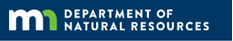 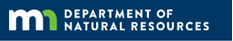 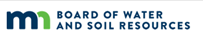 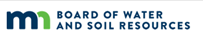 Partners also include collaboration among Non-profits, Seed vendors, SWCD, Tribal Governments, Consultants, County and Cities. (See partner list on website)Seed Mix Enhancements or Substitutions       List of Additional Species to Add Diversity or for Substitutions for seed or plugs.Pollinator Plot Northeast 38-341Updated 11-10-2020 Grasses: Forbs: Legumes: Bareroot plants or plugs to supplement your planting  Pollinator Plot Northeast 38-341 Seed Mix Guidance Seed mix name: Pollinator Plot Northeast 38-341 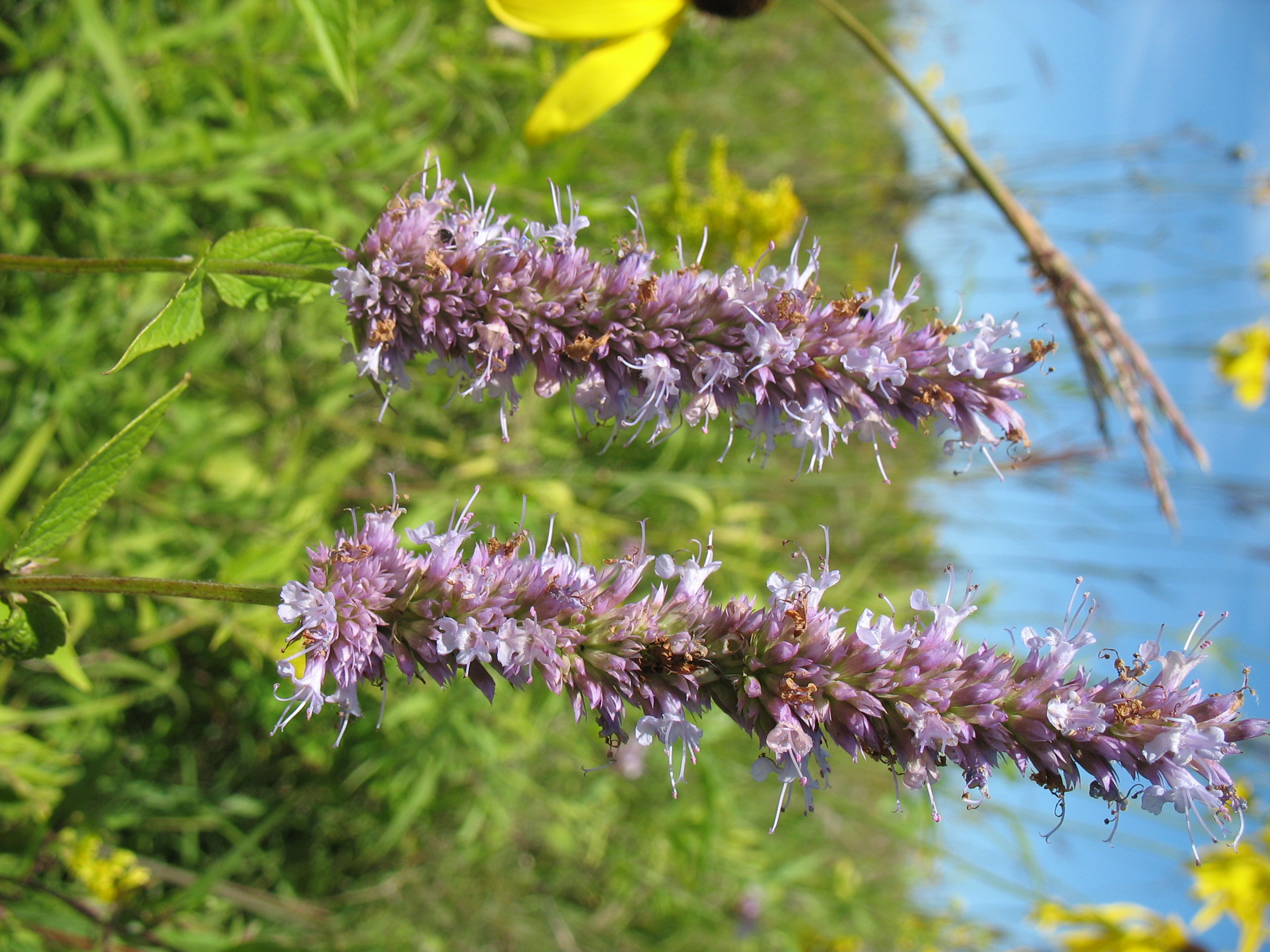 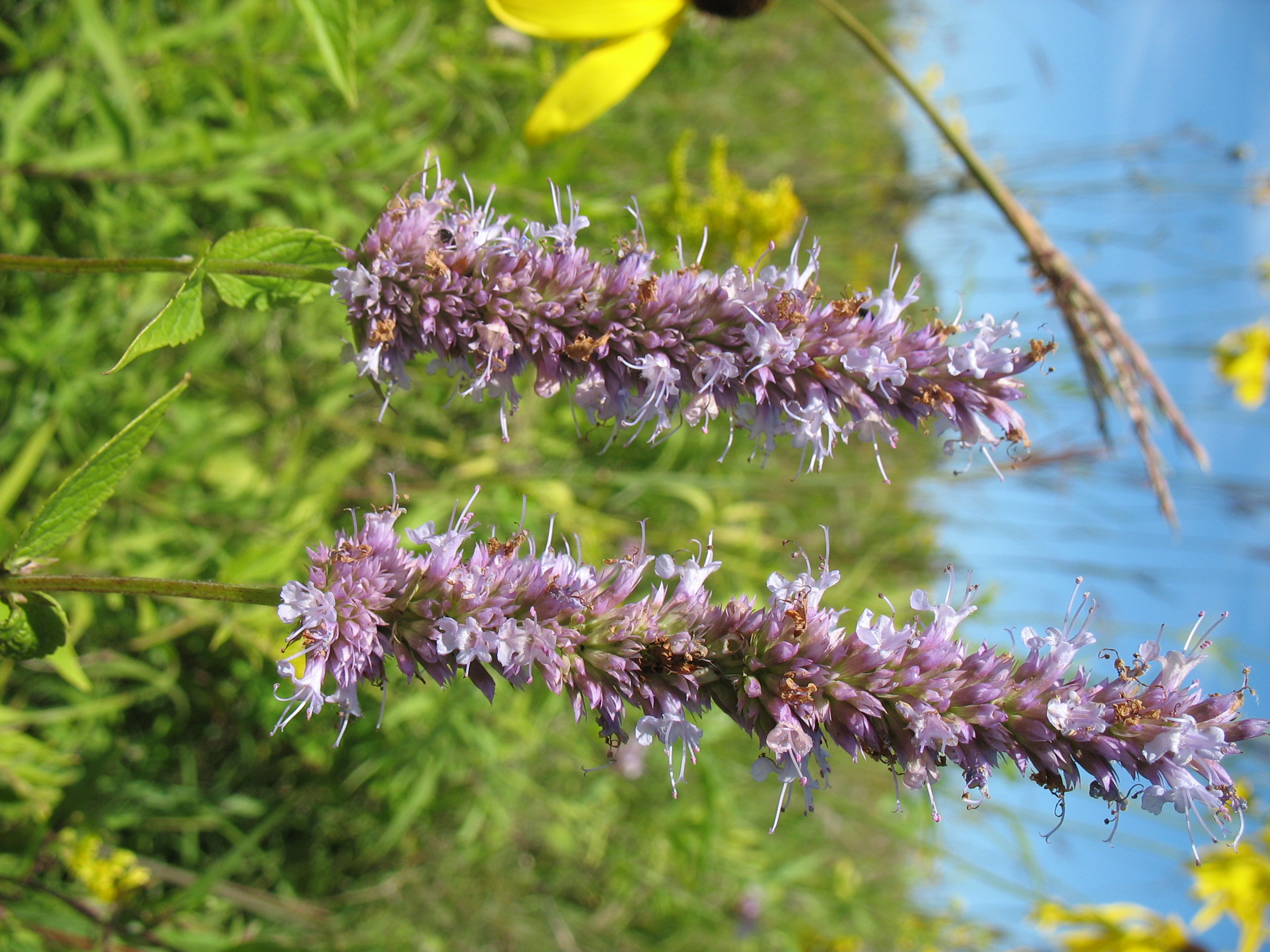 Geographic area: Minnesota, Southeast Year of development: 2016Year/s of update:  2022Status (Standard or Pilot mix): StandardPrimary and Secondary Functions: Primary – Terrestrial habitat for pollinators and other invertebrates and improve habitat for beneficial soil organisms Secondary – Carbon sequestration, wildlife habitat, emission reductions, Similar State Mixes: Pollinator Plot Southeast, Pollinator Plot Southwest, Pollinator Plot NorthwestCompatible NRCS Practice Standards: 327 Conservation Cover (changing to 420 Wildlife Habitat Planting) - Pollinator SpeciesCompatible Minnesota CRP Practices: CP42Suitable Site ConditionsAreas with mesic soils and full sun for at least 70% of the day where land is being converted from other uses such as lawn, or agricultural fields like row crops or pasture.  Seed Mix HighlightsThis mix has been designed to supports specialist bees, many Lepidoptera species and includes a wide range of plant families to maximize insect use, bloom periods and the long-term resiliency of the mix. How to Customize the Mix for Unique Site Conditions and GoalsSite conditions such as sunlight, soils, hydrology and existing vegetation along with functional goals for the project such as pollinator habitat, carbon sequestration, and benefit to grassland bird species can all inform species selection and the modification of seed mixes. See the Additional Species List, which can be used to amplify diversity. Use the BWSR Seed Mix Substitution Table when species are not available from vendors, or the landowner has alternative goals for the site.Site PreparationThe primary goal of site preparation is to control weed species and provide ideal growing conditions for native seeds or plants to be installed. Preparation methods vary depending on the current site conditions. For example, sites with introduced perennial grasses require different suppression techniques than sites that have been farmed with row crops. Specific conditions should be considered when selecting site preparation techniques: unique biology of current (unwanted) vegetation, potential desirable and undesirable species in the seed bank, previous pesticide use on site, and potential for soil erosion. Annual cover crops or row crops can be used in preparation for a native planting, as long as they are not grown with persistent pesticides such as neonicotinoids or other long-lasting chemicals that may negatively impact pollinators or desirable vegetation establishment. For example, following soybean harvest, an un-tilled soybean field provides a good seedbed with potentially little plant residue for planting native prairie mixes. For fields where persistent chemicals have been used (including neonicotinoids or long-lived herbicides) it is recommended to plant a temporary cover crop for one or two seasons to allow the chemicals to break down in the soil. For more details on organic or pesticide-free site preparation techniques, see the Xerces Society guide,  Organic Site Preparation for Wildflower Establishment. Temporary Cover Crops Short-lived temporary cover crops can help stabilize project sites in preparation for planting native seed mixes. Cover crops such as oats (the most commonly used species) should be mowed to 10-12 inches before seeds mature (or harvested upon maturity) to prevent re-seeding. Other cover crops typically used in agricultural fields, such as buckwheat, winter wheat, sorghum sudangrass, and radishes, can help stabilize soil, build soil health, or provide weed competition as part of restoration projects. Residues from temporary covers should be minimized prior to seeding to increase seed to soil contact. Seedbed preparation Methods that are used to prepare a seedbed can vary depending on the type of seeding equipment to be used. If a traditional native seed drill will be used, a smooth, firm seedbed is required. Soybean fields usually are sufficiently prepared for a native seed drill. Corn fields should be raked and bailed if possible or light tillage should be used to remove leftover corn residue that would prevent sufficient seed to soil contact. Sites that were recently tilled will require additional soil treatment such as field cultivation, harrowing and rolling to prepare a firm seedbed and prevent seed from being buried too deep. Native seeds will have difficulty germinating if they are buried more than ¼” deep. Broadcast seeding can be conducted on soybean or corn fields; fields that have been disked, should be cultipacked or allowed to settle before seeding. Some practitioners have found that broadcast seeding on a smooth surface (not tilled or disked) leads to the establishment of higher diversity. It is important that the soil surface is not too hard packed, so cultipacking or light harrowing of crop fields before broadcast seeding may be needed. Seed can be lost on smooth surfaces, so it is recommended to seed into temporary cover crops or to roll sites after broadcast seeding. BWSR has seedbed preparation guidance based on current site conditions on our website: https://bwsr.state.mn.us/habitat-establishment-management-resourcesSeeding MethodsA variety of seeding equipment is used for upland pollinator plantings including broadcast seeders, no-till native seed drills, Brillion seeders and Trillion seeders. Specialized native seed drills can handle a wide variety of seed (fluffy, smooth, large and small) and low seeding rates. Conventional grain drills are not capable of handling diverse seed sizes and will not provide satisfactory results. Broadcast seeding is common for planting pollinator mixes. Broadcast seeding equipment should be used that is designed to spread mixes with different sized seeds (e.g., Vicon Seeders). NRCS recommends broadcast seeding at a rate of 1.5 times the normal seeding rate and cultipacking after seeding (based on Agronomy Tech Note 31). Seeding Dates Forb-dominated pollinator seed mixes can be installed in the spring or fall but fall dormant plantings allow seeds to naturally stratify and settle into the soil through periods of freezing and thawing over the winter. Spring seedings should be done on or around May 1-July 1 when soil temperatures are at least 60 degrees Fahrenheit or higher. Fall seeding should occur when soil temperatures fall below 50 degrees Fahrenheit for a consistent period of time (usually around October 15 in the northern half of the state and November 1 in the southern half of the state). Fall dormant seedings can help reduce weed pressure during the first year of growth because native cool-season grasses and forbs germinate earlier and start competing with weed species right away. Frost seedings are also an option if the snow cover is shallow, ice-free, and winds are calm. For a frost seeding, seeding rates may need to be increased by 25 -50 percent due to lower germination rates and loss of seed that is consumed by wildlife over the winter months. Management Methods Establishment Mowing – Mowing can be an important step in the establishment of pollinator plantings that have high pressure from annual weeds. Expect to mow at least twice during the first season and once during the second season with a flail mower or stalk chopper (to prevent smothering plants) to decrease competition and to provide sufficient sunlight for seedlings. Haying is another method to remove mowed vegetation that prevents smothering of the native seedlings. Mowing should be conducted before weeds mature and seed out. It is important that mowed vegetation does not smother the planting; therefore, very productive sites may need to be mowed more often in the first year to reduce the mulching effect. Vegetation should be mowed to between five and eight inches before seed is allowed to set (usually as weeds reach 12-24 inches). Mowing height should be raised as native plants establish. Mowing too short can be detrimental to the outcomes of a successful planting. Some grassland managers see success without mowing but the need will vary depending on site conditions (such as soil productivity) and weed pressure. Spot Mowing – As the native plant community is getting established, it may be beneficial to spot mow or weed trim areas with invasive or noxious plants. Spot-mowing should be done at a raised height between 4-6 inches in order to target the invasive plants and to avoid damaging the nearby native species. Spot mowing for control of invasive or noxious weeds can be done every year to increase the diversity and functionality of the planting. A list of noxious/invasive weed species that should be eradicated can be viewed at the Minnesota Department of Agriculture’s website. Mowing is a good way to control some species such as thistles, but other methods are needed to control species such as Poison Hemlock, Common Tansy, Leafy Spurge, Spotted Knapweed, Wild Carrot and Wild Parsnip.  If there are large areas of these species, it would be helpful to minimize the disturbance of site preparation.  There are helpful guidelines in the manual Restoration-Guide-Invasive-Perennial-to-Conservation-Prairie.pdf (nature.org).Spot Management of Weeds – Some persistent perennial weeds may require digging, pulling, girdling, smothering or spot treatment with herbicides for sufficient control. Some persistent perennial plants include reed canary grass, smooth brome, quack grass, purple loosestrife, Canada thistle, Kentucky bluegrass, crown vetch, birds-foot trefoil, and woody species, such as box elder, common buckthorn, Siberian elm, and Tartarian honeysuckle. Control methods should be conducted carefully during the early establishment phase, to avoid adverse impacts to native plant seedlings. Herbicides should only be used on persistent perennial weeds; most other weeds will be excluded over time as the native planting matures. Herbicide use should be species specific, sprayed in a discriminating and targeted way (minimizing non-target organisms), and applied according to rates specified on the label. All pesticides should be selected and applied in a manner that minimizes risks to human health, beneficial and nontarget organisms, and the environment. ­­­Prescribed Burning – Prescribed burning is beneficial to remove thatch, control invading woody and invasive plants in prairies, fertilize the soil with ashes, stimulate seed germination and new plant growth, and increase diversity in plantings. Burning is typically initiated after the third or fourth years of establishment, as native plants become the dominant cover. Uplands benefit from burning every three to five years. The timing of a burn can also help with management goals. Late spring burns are used to set back cool-season non-native species such as smooth brome and reed canary grass. Fall burns can release spring-blooming species for pollinators. Fall and spring burns should be alternated periodically to simulate natural variation. Burn plans are needed to define the details of how the burn will be conducted, who will be involved and for contingency planning. In many cases, permits are also required. It is recommended to only burn one-third or less of a project site at a time, especially if there is no adjacent refuge or conservation area nearby for wildlife to escape the fire. Partial burns and burns that are patchy may also benefit pollinator populations if timed correctly (when pollinators are not actively foraging, or pollinators have pupated and are mobile). What to Expect in Year 1During the first year of establishment, many native grasses, sedges and flowers will remain about one to three inches tall. Mowing will help to keep agricultural weeds (foxtail, barnyard grass, ragweed etc.) managed so the native plant seedlings receive sufficient water and sunlight. The planting may have a somewhat weedy appearance in the first year (see establishment mowing paragraph above). (IMAGE)What to Expect in Year 2During year two, some of the native grasses, sedges and flowers may reach their mature height and some of them may even flower. Depending on when the seeding was conducted (spring or dormant), there might also be many first-year native seedlings germinating alongside native plants that established the year prior. Mowing may still play a key role in managing weeds and allowing seedlings to grow. (IMAGE)What to Expect in Year 3 and BeyondBy the end of year three many of the native plants will be mature and should start flowering. There may be some species that are slow to establish and may not show up for several years. Problem SolvingPoor Establishment After Year 1 – It is often difficult to determine if a seeding is successful during the first year, as establishment may vary depending on weather conditions and some species may be slow to establish. It is typically best to wait until the second year to conduct any corrective actions. Looks for species such as Black-Eyed Susan seedlings in year 1 for confirmation the seeding was a success.Poor Establishment After Year 2 – If native plant seedlings are not establishing about every one to two feet it may be necessary to interseed some species into the planting. Monitor the site during the growing season to determine which species are present, and which species may need to be supplemented. Interseeding should be conducted after the second growing season. High Annual and Biennial Weed Competition – Typically, annual and biennial weed competition is not a big problem in prairie plantings as they are short lived and frequent mowing in the first year of establishment reduces their contributions to the seed bank. In addition, perennial native plants tend to outcompete annual and biennial weeds as the planting matures.  High Perennial Weed Competition – Dense establishment of perennial species can be a problem as it can prevent the establishment of native species. Prescribed burning, prescribed grazing, and/or spot herbicide application may be needed to manage perennial weeds.  Low Forb Diversity After Year 3 – If grasses and sedges are establishing successfully but there is a lack of forbs it is recommended to interseed additional forbs in late fall or after a prescribed fire in spring or fall. See the Xerces Society guide for additional information and guidance about interseeding wildflowers.38-341Pollinator Plot Northeast MixPollinator Plot Northeast MixCodeCommon NameScientific NamePLS lb/ac% by PLS lb/acSeeds/ft2% by Seeds/ft2andgerBig BluestemAndropogon gerardii0.221.14%0.811.72%boucurSideoats GramaBouteloua curtipendula1.135.87%2.495.30%brocilFringed BromeBromus ciliatus0.251.30%1.012.15%danspiPoverty OatsDanthonia spicata0.040.21%0.370.78%elyhysBottlebrush GrassElymus hystrix0.040.21%0.110.24%panvirSwitchgrassPanicum virgatum0.100.52%0.511.09%schscoLittle BluestemSchizachyrium scoparium0.583.01%3.206.80%sornutIndiangrassSorghastrum nutans0.201.04%0.881.88%spapecPrairie Cord GrassSpartina pectinata0.040.21%0.100.21%Grasses Subtotal2.6013.51%9.4820.16%carvulBrown Fox SedgeCarex vulpinoidea0.050.26%1.843.91%Sedges & Rushes Subtotal0.050.26%1.843.91%achmilCommon YarrowAchillea millefolium0.010.05%0.651.39%agafoeAnise HyssopAgastache foeniculum0.040.21%1.322.81%allstePrairie OnionAllium stellatum0.050.26%0.200.43%anecanCanada AnemoneAnemone canadensis0.050.26%0.150.31%ascincSwamp MilkweedAsclepias incarnata0.110.57%0.190.41%ascsyrCommon MilkweedAsclepias syriaca0.030.16%0.040.09%asctubButterfly MilkweedAsclepias tuberosa0.030.16%0.050.10%astcanCanada MilkvetchAstragalus canadensis0.030.16%0.190.40%dalcanWhite Prairie CloverDalea candida0.110.57%0.771.63%dalpurPurple Prairie CloverDalea purpurea0.361.87%1.984.22%descanShowy Tick TrefoilDesmodium canadense0.100.52%0.200.43%doeumbFlat-topped AsterDoellingeria umbellata0.020.10%0.491.05%dryargPrairie CinquefoilDrymocallis arguta0.010.05%0.841.80%eutgraGrass-leaved GoldenrodEuthamia gramnifolia0.010.05%1.292.74%eutmacJoe Pye WeedEutrochium maculatum0.030.16%1.052.23%genandBottle GentianGentiana andrewsii0.010.05%1.032.19%germacWild GeraniumGeranium maculatum0.030.16%0.060.12%helautSneezeweedHelenium autumnale0.020.10%0.962.03%helgroSawtooth SunflowerHelianthus grosseserratus0.020.10%0.110.23%heuricPrairie AlumrootHeuchera richardsonii0.000.00%0.000.00%lobsipGreat Blue LobeliaLobelia siphilitica0.010.05%1.843.91%lytalaWinged LoosestrifeLythrum alatum0.010.05%1.102.34%pycvirVirginia Mountain MintPycnanthemum virginianum0.020.10%1.623.44%rosblaSmooth Wild RoseRosa blanda0.020.10%0.020.04%rudhirBlack-eyed SusanRudbeckia hirta0.060.31%2.034.31%siscamPrairie Blue-eyed Grass Sisyrinchium campestre0.010.05%0.170.35%solnemGray GoldenrodSolidago nemoralis0.020.10%2.204.69%solptaUpland White GoldenrodSolidago ptarmicoides0.020.10%0.471.00%solrigStiff GoldenrodSolidago rigida0.060.31%0.901.92%solspeShowy GoldenrodSolidago speciosa0.020.10%0.591.25%symcilLindley's AsterSymphyotrichum ciliolatum0.020.10%0.591.25%symlaeSmooth Blue AsterSymphyotrichum laeve0.050.26%1.012.15%thadasPurple Meadow RueThalictrum dasycarpum0.040.21%0.110.23%verhasBlue VervainVerbena hastata0.040.21%1.372.91%vervirCulver's RootVeronicastrum virginicum0.010.05%2.946.25%zizaurGolden AlexandersZizia aurea0.120.62%0.481.03%Forbs Subtotal1.608.31%29.0061.71%coverOats/Winter WheatAvena sativa/Triticum aestivum15.0077.92%6.6814.22%Cover Crop Subtotal15.0077.92%6.6814.22%Total19.25100.00%46.99100.00%Scientific Name Common Name Bromus kalmii Kalm's Brome Bromus pubescens Hairy Wood Chess Carex Sprengelii Sprengel's Sedge Koeleria macrantha Junegrass Muhlenbergia glomerata Clustered Muhly Grass Panicum virgatum  Switchgrass Sorghastrum nutans Indian Grass Sporobolus heterolepsisPrairie Dropseed Scientific Name Common Name Agastache scrophulariaefoliaPurple Giant Hyssop Allium canadense Wild Garlic Artemesia ludoviciana Prairie Sage Asclepias incarnata Marsh Milkweed Asclepias verticillata  Whorled Milkweed Campanula rotundifolia HarebellChamerion angustifolium  Fireweed Chelone glabra White Turtlehead Coreopsis palmata  Bird's Foot Coreopsis Eupatorium perfoliatum Common Boneset Eurybia macrophylla  Large‐leaved Aster Euthamia graminifolia Grass‐leaved Goldenrod Galium boreale Northern Bedstraw Gentiana andrewsii  Bottle Gentian Helianthus grosseserratus  Sawtooth Sunflower Heliopsis helianthoides Ox‐eye Lobelia spicata Rough‐spiked Lobelia Lysimachia ciliata Fringed Loosestrife Lysimachia quadriflora prairie loosestrife Mimulus ringens Blue Monkey Flower Monarda fistulosa Wild Bergamot Monarda punctata  Horsemint Penstemon gracilis Slender Beard Tongue Phlox pilosa Prairie Phlox Ranunculus fasciculatis Early Buttercup Rosa arkansana Prairie Rose Sisyrinchium montanum Mountain Blue‐eyed Grass Solidago gigantea Giant Goldenrod Symphyotrichum ericoides Heath Aster Symphyotrichum lanceolatum Eastern Panicled Aster Symphyotrichum oolentangiense  Skyblue Aster Symphyotrichum sericeum  Silky Aster Teucrium canadense Germander Thalictrum dioicum  Early Meadow‐Rue Vernonia fasciculata  Bunched Ironweed Zizia aptera Heart‐leaved Alexanders Scientific Name Common Name Dalea candida White Prairie Clover Glycyrrhiza lepidota Wild Licorice Scientific Name  Common Name  Bloom Time  Sun/Shade   Range  Carex pensylvanica  Pennsylvania sedge  e/m  Sun, Part Shade  NE,SW,SE,NE  Antennaria neglecta  Pussytoes  e/m  Sun, Part Shade  NW,SW,SE,NE  Aquilegia canadensis  Wild columbine  e/m  Part Shade, Shade  NW,SW,SE,NE  Campanula rotundifloria  Harebell  m/l  Sun, Part Shade  NW,SE, NE,   Castilleja coccinea  Indian paintbrush  e/m  Part Shade  NW,SE,NE  Cirsium flodmanii Flodman's Thistlem/lSunNW, SW, SE, NEClaytonia virginica  spring beauty  e/m  Part Shade  NE  Dicentra cucullaria  Dutchmen's breeches  e/m  Part Shade, Shade  SE, SW, NE  Fragaria  virginiana  Wild strawberry  e/m  Sun, Part Shade  NW,SW,SE,NE  Geum triflorum  Prairie smoke  e/m  Sun  NW,SW,SE, NE  Heuchera richardsonii  Alumroot  e/m  Sun, Part Shade  NW,SW,SE,NE  Liatris ligulistylis  Meadow blazingstar  m/l  Sun  NW,SW,SE,NE  Lithospermum canescens  Hoary puccoon  e/m  Sun, Part Shade  NW,SW,SE,NE  Rosa arkansana  Prairie rose  m  Sun, Part Shade  NW,SW,SE,NE  Sanguinaria canadensis  Bloodroot  e  Part Shade, Shade  NW,SW,SE,NE  Sisyrinchium campestre  Blue-eyed grass  e/m  Sun  NW,SW,SE,NE  Viola spp.  Violets  e/m  Part Shade  NW,SW,SE,NE  Bloom Time:early  Mid  Late  